RIWAYAT   HIDUP Suharianti lahir di Pekkabata, 18 Februari 1985, anak ke lima dari lima  bersaudara pasangan bapak  Marwanto (Alm) dan                        ibu Sumirah. Pendidikan Sekolah Dasar di mulai tahun                         1991 di  SDN  28  Duampanua   dan    tamat    pada   tahun  1997.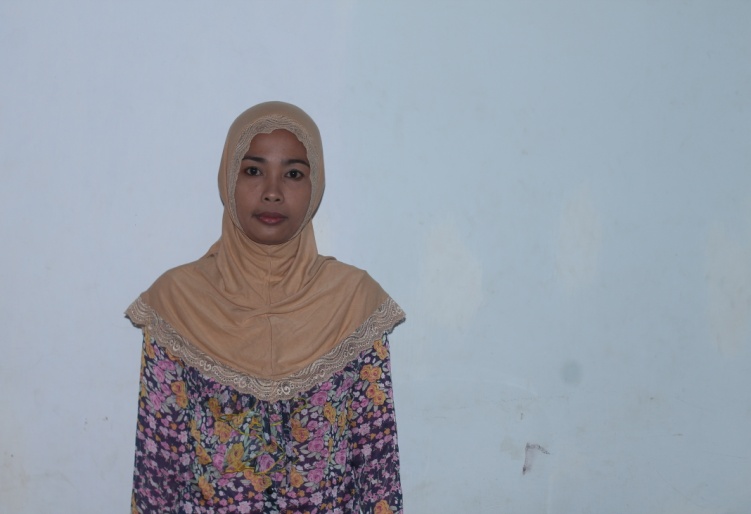 Pada  tahun 1997 melanjutkan  pendidikan di SMPN 1 Duampanua dan  tamat pada tahun 2000. Kemudian tahun 2000 melanjutkan pendidikan di SMAN 1 Duampanua dan tamat pada tahun 2003. Kemudian pada tahun 2009 penulis diterima diperguruan tinggi dan tercatat sebagai mahasiswa Prodi PGPAUD S-1 di Fakultas Ilmu Pendidikan (FIP) Universitas Negeri Makassar  dan tamat pada tahun 2014. 